Hawkeye Breeders Automatic Bill Payment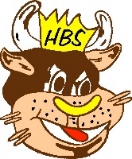 Automatic bill payment is available at Hawkeye Breeders. The electronic funds transfer payment plan is a convenient way to pay your bill. Simply authorize payment to Hawkeye and your bank will automatically withdraw your monthly payment from your checking or savings account. You save time, effort, and postage.  How does it work? On the 25th of each month (or the next banking day), we notify your bank or financial institution of the amount to be transferred from your account to pay your bill. The deduction will show up on your regular bank statement. 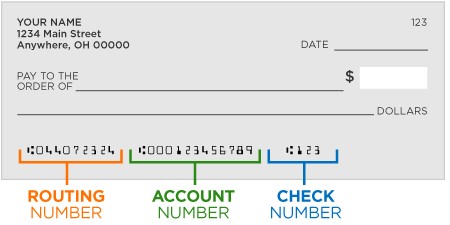 How do I sign up? Complete and sign the authorization form below and mail it, email it or drop it off. You will need to include a voided check or deposit slip as well. Mail to: Hawkeye Breeders Service32642 Old Portland Rd.Adel, IA 50003  ph#515-993-4711  bjensen@hawkeyebreeders.com  Authorized this  Day of                                              Year                                                               	 Please allow 2 – 3 weeks for processing. Customer Name Customer Name Customer Name Customer Name Address Address Address Address City State State Zip Code email email Telephone Number Telephone Number I/We hereby authorize Hawkeye Breeders to initiate debit entries to my/our (select one of the following)   	Checking  	Savings account in the financial institution (Bank) named below. I/We further authorize Bank to debit such entries to my/our account: I/We hereby authorize Hawkeye Breeders to initiate debit entries to my/our (select one of the following)   	Checking  	Savings account in the financial institution (Bank) named below. I/We further authorize Bank to debit such entries to my/our account: I/We hereby authorize Hawkeye Breeders to initiate debit entries to my/our (select one of the following)   	Checking  	Savings account in the financial institution (Bank) named below. I/We further authorize Bank to debit such entries to my/our account: I/We hereby authorize Hawkeye Breeders to initiate debit entries to my/our (select one of the following)   	Checking  	Savings account in the financial institution (Bank) named below. I/We further authorize Bank to debit such entries to my/our account: ABA Routing Number ABA Routing Number Bank Account Number Bank Account Number Bank Telephone Number Bank Telephone Number Account Type – checking or savingsAccount Type – checking or savingsThe total amount of bill due from the prior month will be deducted from your account unless other arrangements have been made with the Credit Manager at Hawkeye Breeders. The authority will remain in effect until written notice from me (or either of us) of its termination in such time and in such manner to afford Hawkeye Breeders a reasonable opportunity to act on it. Customer assumes responsibility for erroneous information provided in the authorization. Further, I understand that Hawkeye Breeders may, at their discretion, void this agreement if sufficient funds are not available in my account to pay debit and that my account will be charged a $20 service fee for such transaction. The total amount of bill due from the prior month will be deducted from your account unless other arrangements have been made with the Credit Manager at Hawkeye Breeders. The authority will remain in effect until written notice from me (or either of us) of its termination in such time and in such manner to afford Hawkeye Breeders a reasonable opportunity to act on it. Customer assumes responsibility for erroneous information provided in the authorization. Further, I understand that Hawkeye Breeders may, at their discretion, void this agreement if sufficient funds are not available in my account to pay debit and that my account will be charged a $20 service fee for such transaction. The total amount of bill due from the prior month will be deducted from your account unless other arrangements have been made with the Credit Manager at Hawkeye Breeders. The authority will remain in effect until written notice from me (or either of us) of its termination in such time and in such manner to afford Hawkeye Breeders a reasonable opportunity to act on it. Customer assumes responsibility for erroneous information provided in the authorization. Further, I understand that Hawkeye Breeders may, at their discretion, void this agreement if sufficient funds are not available in my account to pay debit and that my account will be charged a $20 service fee for such transaction. The total amount of bill due from the prior month will be deducted from your account unless other arrangements have been made with the Credit Manager at Hawkeye Breeders. The authority will remain in effect until written notice from me (or either of us) of its termination in such time and in such manner to afford Hawkeye Breeders a reasonable opportunity to act on it. Customer assumes responsibility for erroneous information provided in the authorization. Further, I understand that Hawkeye Breeders may, at their discretion, void this agreement if sufficient funds are not available in my account to pay debit and that my account will be charged a $20 service fee for such transaction. Printed Name Signature 